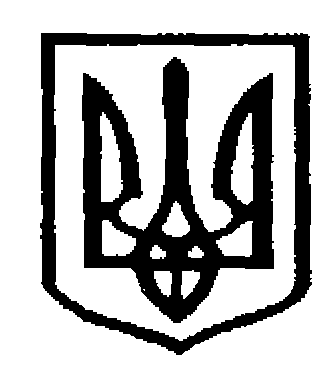 У К Р А Ї Н АЧернівецька міська радаУправлiння освітивул. Героїв Майдану, 176, м. Чернівці, 58029 тел./факс (0372) 53-30-87  E-mail: osvitacv@gmail.com  Код ЄДРПОУ №02147345Щодо реєстрації вчителівзакладів загальної середньої освітидля участі у навчанні Відповідно до листа Державної служби якості освіти у Чернівецькій області від 03.08.2022 р. № 01-16/288, управління освіти Чернівецької міської ради інформує про те, що в рамках проєкту «SAFE SPACE – Невідкладна психосоціальна підтримка для учнів та шкільних вчителів» Державна служба якості освіти України спільно з Міністерством освіти та науки України та Національним університетом «Києво-Могилянська академія» організовують навчання «Емоційна підтримка вчителів та професійне зростання»,  опис якого додається. Реєстрація за покликанням: https://forms.gle/6ijcfBb7SPboe8jp9 . Просимо довести інформацію до відома педагогічних працівників закладів загальної середньої освіти з метою їх долучення до активностей. Після завершення повного курсу навчання (тренінг + методичні зустрічі), учасники отримають сертифікат про підвищення кваліфікації.Реєстрація триватиме до 10 серпня 2022 року. Додаток: на 3 арк. в 1 прим. Начальник управління освітиЧернівецької міської ради                                                                        Ірина  ТКАЧУК                                                                                   Оксана Косован   53 61 59                                   04.08.2022 р.  № 01-31/149504.08.2022 р.  № 01-31/1495Директорам закладів загальної середньої освітиЧернівецької міської областіДиректорам закладів загальної середньої освітиЧернівецької міської області